This is the Title of your Manuscript: SubtitleFirstname Lastname 1, Firstname Lastname 2, Firstname Lastname 3*1 Affiliation 1; e-mail@e-mail.com   2 Affiliation 2; e-mail@e-mail.com3 Affiliation 3; e-mail@e-mail.com  AbstractA short paragraph about 250 words maximum should be included here. For research articles, abstracts should give a pertinent overview of the work. We strongly encourage authors to use the following style of structured abstractsPurpose of the StudyThe research paper should include ‘Why’ the study has been undertaken. There should be an adequate justification linking it with the existing literature review. In case of a novel study, the purpose of the study should be clearly defined.  Study design/methodology/approachThe methodological aspects of the paper should define ‘How’ the work has been or will be conducted. Methodology should lucidly portray the analytical tools used, methods adopted, datasets used (if any) etc.Results and FindingsThis part should explain ‘What’ was obtained as the outcome. The findings should clearly depict whether the results were confirmed with the research questions and objectives.  Implications of the studyThe implications should highlight the generalizability of the findings/outcomes and whether they can be integrated into the policy making. The discussions ensued thereof should include the future research scope and direction that can be undertaken. Keywords: Keyword 1, Keyword 2, keyword 3, keyword 4, keyword 5* Address of corresponding author with mail id.Copyright © 2021 The Author(s)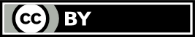 This is the Title of your Manuscript: SubtitleIntroductionLiterature ReviewResearch Design and MethodologyResults and FindingsDiscussionsConclusionsAcknowledgement: In this section authors can acknowledge any support received for preparing the article or finalizing the paper. Conflict of interest: Here declare conflicts of interest or state “The authors declare no conflict of interest.”ReferencesArrange references following APA 6th Edition Refencing style